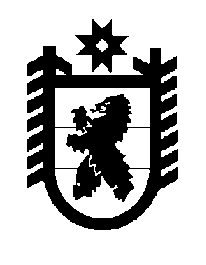 Российская Федерация Республика Карелия    ПРАВИТЕЛЬСТВО РЕСПУБЛИКИ КАРЕЛИЯРАСПОРЯЖЕНИЕ                                от  5 февраля 2016 года № 70р-Пг. Петрозаводск В соответствии с пунктом 2 части 1 статьи 26 и статьей 9 Градостроительного кодекса Российской Федерации, статьями  13 и 15 Федерального закона от 21 декабря 2004 года № 172-ФЗ «О переводе земель или земельных участков из одной категории в другую», на основании ходатайства общества с ограниченной ответственностью «Карелпродактс» осуществить перевод земельного участка, имеющего кадастровый номер 10:10:0081504:216,  площадью 5135 кв. м (место-положение: Республика Карелия,  Сортавальский муниципальный район, Сортавальское городское поселение, район п. Ламберг), из состава земель запаса в земли сельскохозяйственного назначения.           ГлаваРеспублики  Карелия                                                              А.П. Худилайнен